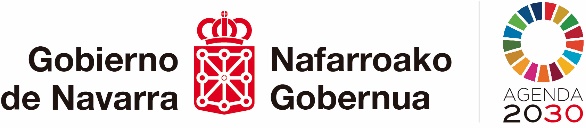 En Pamplona, a       de       de 2023(Firma del representante legal de la entidad solicitante)En Pamplona, a       de       de 2023(Firma del representante legal de la entidad solicitante)En Pamplona, a       de       de 2023(Firma del representante legal de la entidad solicitante)En Pamplona, a       de       de 2023(Firma del representante legal de la entidad solicitante)En Pamplona, a       de       de 2023(Firma del representante legal de la entidad solicitante)SOLICITUD DE SUBVENCIÓN PARA  PLAZAS DEL PROGRAMA DE SENSIBILIZACIÓN DE JÓVENES EN :VE, PARTICIPA Y CUÉNTANOS SOLICITUD DE SUBVENCIÓN PARA  PLAZAS DEL PROGRAMA DE SENSIBILIZACIÓN DE JÓVENES EN :VE, PARTICIPA Y CUÉNTANOS SOLICITUD DE SUBVENCIÓN PARA  PLAZAS DEL PROGRAMA DE SENSIBILIZACIÓN DE JÓVENES EN :VE, PARTICIPA Y CUÉNTANOS SOLICITUD DE SUBVENCIÓN PARA  PLAZAS DEL PROGRAMA DE SENSIBILIZACIÓN DE JÓVENES EN :VE, PARTICIPA Y CUÉNTANOS SOLICITUD DE SUBVENCIÓN PARA  PLAZAS DEL PROGRAMA DE SENSIBILIZACIÓN DE JÓVENES EN :VE, PARTICIPA Y CUÉNTANOS SOLICITUD DE SUBVENCIÓN PARA  PLAZAS DEL PROGRAMA DE SENSIBILIZACIÓN DE JÓVENES EN :VE, PARTICIPA Y CUÉNTANOS SOLICITUD DE SUBVENCIÓN PARA  PLAZAS DEL PROGRAMA DE SENSIBILIZACIÓN DE JÓVENES EN :VE, PARTICIPA Y CUÉNTANOS SOLICITUD DE SUBVENCIÓN PARA  PLAZAS DEL PROGRAMA DE SENSIBILIZACIÓN DE JÓVENES EN :VE, PARTICIPA Y CUÉNTANOS SOLICITUD DE SUBVENCIÓN PARA  PLAZAS DEL PROGRAMA DE SENSIBILIZACIÓN DE JÓVENES EN :VE, PARTICIPA Y CUÉNTANOS SOLICITUD DE SUBVENCIÓN PARA  PLAZAS DEL PROGRAMA DE SENSIBILIZACIÓN DE JÓVENES EN :VE, PARTICIPA Y CUÉNTANOS SOLICITUD DE SUBVENCIÓN PARA  PLAZAS DEL PROGRAMA DE SENSIBILIZACIÓN DE JÓVENES EN :VE, PARTICIPA Y CUÉNTANOS SOLICITUD DE SUBVENCIÓN PARA  PLAZAS DEL PROGRAMA DE SENSIBILIZACIÓN DE JÓVENES EN :VE, PARTICIPA Y CUÉNTANOS Modalidad B. Completar un formulario por cada una de las plazas solicitadasModalidad B. Completar un formulario por cada una de las plazas solicitadasModalidad B. Completar un formulario por cada una de las plazas solicitadasModalidad B. Completar un formulario por cada una de las plazas solicitadasModalidad B. Completar un formulario por cada una de las plazas solicitadasModalidad B. Completar un formulario por cada una de las plazas solicitadasModalidad B. Completar un formulario por cada una de las plazas solicitadasModalidad B. Completar un formulario por cada una de las plazas solicitadasModalidad B. Completar un formulario por cada una de las plazas solicitadasModalidad B. Completar un formulario por cada una de las plazas solicitadasModalidad B. Completar un formulario por cada una de las plazas solicitadasModalidad B. Completar un formulario por cada una de las plazas solicitadasModalidad B. Completar un formulario por cada una de las plazas solicitadasModalidad B. Completar un formulario por cada una de las plazas solicitadasModalidad B. Completar un formulario por cada una de las plazas solicitadasModalidad B. Completar un formulario por cada una de las plazas solicitadasModalidad B. Completar un formulario por cada una de las plazas solicitadasDatos de identificación y documentación presentadaDatos de identificación y documentación presentadaDatos de identificación y documentación presentadaDatos de identificación y documentación presentadaDatos de identificación y documentación presentadaDatos de identificación y documentación presentadaDatos de identificación y documentación presentadaDatos de identificación y documentación presentadaDatos de identificación y documentación presentadaDatos de identificación y documentación presentadaDatos de identificación y documentación presentadaDatos de identificación y documentación presentadaDatos de identificación y documentación presentadaDatos de identificación y documentación presentadaDatos de identificación y documentación presentadaDatos de identificación y documentación presentadaDatos de identificación y documentación presentadaDatos de la entidad solicitanteDenominaciónDenominaciónDenominaciónDenominaciónDenominaciónDenominaciónDenominaciónDenominaciónDenominaciónDenominaciónDenominaciónSiglas (si las tuviere)Siglas (si las tuviere)Siglas (si las tuviere)Siglas (si las tuviere)Siglas (si las tuviere)Datos de la entidad solicitanteDomicilioDomicilioDomicilioDomicilioDomicilioDomicilioDomicilioDomicilioDomicilioDomicilioDomicilioDomicilioDomicilioDomicilioDomicilioDomicilioDatos de la entidad solicitanteC.P.:    C.P.:    C.P.:    Localidad:    Localidad:    Localidad:    Localidad:    Localidad:    Localidad:    Localidad:    Localidad:    Localidad:    Localidad:    Localidad:    Localidad:    Localidad:    Datos de la entidad solicitanteTeléfono: Teléfono: Teléfono: FaxFaxFaxFaxFaxEmail: Email: Email: Email: Email: Email: Email: Email: Datos de la entidad solicitanteWebWebWebCIF:CIF:CIF:CIF:CIF:Nº de socios/as en Navarra:Nº de socios/as en Navarra:Nº de socios/as en Navarra:Nº de socios/as en Navarra:Nº de socios/as en Navarra:Nº de socios/as en Navarra:Nº de socios/as en Navarra:Nº de socios/as en Navarra:Datos de la entidad solicitanteNaturaleza jurídicaNaturaleza jurídicaNaturaleza jurídicaAsociación		Fundación		Congregación Religiosa	Asociación		Fundación		Congregación Religiosa	Asociación		Fundación		Congregación Religiosa	Asociación		Fundación		Congregación Religiosa	Asociación		Fundación		Congregación Religiosa	Asociación		Fundación		Congregación Religiosa	Asociación		Fundación		Congregación Religiosa	Otras		(especificar)Otras		(especificar)Otras		(especificar)Otras		(especificar)Otras		(especificar)Otras		(especificar)Datos de la entidad solicitanteFecha de constitución: Fecha de constitución: Fecha de constitución: Fecha de constitución: Fecha de constitución: Fecha de constitución: Fecha de constitución: Fecha de constitución: Fecha de constitución: Fecha de constitución: Fecha de constitución: Fecha de constitución: Fecha de constitución: Fecha de constitución: Fecha de constitución: Fecha de constitución: Datos de la entidad solicitanteRepresentante Legal:  Representante Legal:  Representante Legal:  Representante Legal:  Representante Legal:  Representante Legal:  Representante Legal:  Representante Legal:  Representante Legal:  Representante Legal:  Representante Legal:  Representante Legal:  Representante Legal:  Representante Legal:  Representante Legal:  Representante Legal:  Datos de la entidad solicitanteCargo: Cargo: Cargo: Cargo: Cargo: Cargo: Cargo: Cargo: Cargo: Cargo: Cargo: Cargo: Cargo: Cargo: Cargo: Cargo: Datos de la entidad solicitanteResponsable del Proyecto: Responsable del Proyecto: Responsable del Proyecto: Responsable del Proyecto: Responsable del Proyecto: Responsable del Proyecto: Responsable del Proyecto: Responsable del Proyecto: Responsable del Proyecto: Responsable del Proyecto: Responsable del Proyecto: Responsable del Proyecto: Responsable del Proyecto: Responsable del Proyecto: Responsable del Proyecto: Responsable del Proyecto: Datos de la entidad solicitanteCargo:                           Teléfono           Email Cargo:                           Teléfono           Email Cargo:                           Teléfono           Email Cargo:                           Teléfono           Email Cargo:                           Teléfono           Email Cargo:                           Teléfono           Email Cargo:                           Teléfono           Email Cargo:                           Teléfono           Email Cargo:                           Teléfono           Email Cargo:                           Teléfono           Email Cargo:                           Teléfono           Email Cargo:                           Teléfono           Email Cargo:                           Teléfono           Email Cargo:                           Teléfono           Email Cargo:                           Teléfono           Email Cargo:                           Teléfono           Email Datos del Socio LocalDenominación:Denominación:Denominación:Denominación:Denominación:Denominación:Denominación:Denominación:Denominación:Denominación:Denominación:Denominación:Denominación:SiglasSiglasSiglasDatos del Socio LocalDomicilio legal completoDomicilio legal completoDomicilio legal completoDomicilio legal completoDomicilio legal completoDomicilio legal completoDomicilio legal completoDomicilio legal completoDomicilio legal completoDomicilio legal completoDomicilio legal completoDomicilio legal completoDomicilio legal completoDomicilio legal completoDomicilio legal completoDomicilio legal completoDatos del Socio LocalLocalidad:  Localidad:  Localidad:  Localidad:  Localidad:  Localidad:  Localidad:  Localidad:  Localidad:  ProvinciaProvinciaProvinciaProvinciaProvinciaProvinciaProvinciaDatos del Socio LocalDepartamento, o similar: Departamento, o similar: Departamento, o similar: Departamento, o similar: Departamento, o similar: Departamento, o similar: Departamento, o similar: Departamento, o similar: Departamento, o similar: País: País: País: País: País: País: País: Datos del Socio LocalTeléfonoFaxFaxFaxFaxFaxE-MailE-MailE-MailE-MailE-MailE-MailE-MailE-MailE-MailE-MailDatos del Socio LocalNº de socios/as: Nº de socios/as: Nº de socios/as: Nº de socios/as: Nº de socios/as: Nº de socios/as: Fecha de constitución: Fecha de constitución: Fecha de constitución: Fecha de constitución: Fecha de constitución: Fecha de constitución: Fecha de constitución: Fecha de constitución: Fecha de constitución: Fecha de constitución: Datos del Socio LocalNaturaleza jurídicaAsociaciónFundaciónCongregación ReligiosaAsociaciónFundaciónCongregación ReligiosaAsociaciónFundaciónCongregación ReligiosaAsociaciónFundaciónCongregación ReligiosaAdministración públicaCooperativaOtra(especificar)Administración públicaCooperativaOtra(especificar)Administración públicaCooperativaOtra(especificar)Administración públicaCooperativaOtra(especificar)Administración públicaCooperativaOtra(especificar)Administración públicaCooperativaOtra(especificar)Administración públicaCooperativaOtra(especificar)Datos del Socio LocalRepresentante Legal: Representante Legal: Representante Legal: Representante Legal: Representante Legal: Representante Legal: Representante Legal: Representante Legal: Representante Legal: Representante Legal: Representante Legal: Representante Legal: Representante Legal: Representante Legal: Representante Legal: Representante Legal: Datos del Socio LocalCargo: Cargo: Cargo: Cargo: Cargo: Cargo: Cargo: Cargo: Cargo: Cargo: Cargo: Cargo: Cargo: Cargo: Cargo: Cargo: Datos del Socio LocalResponsable del Proyecto: Responsable del Proyecto: Responsable del Proyecto: Responsable del Proyecto: Responsable del Proyecto: Responsable del Proyecto: Responsable del Proyecto: Responsable del Proyecto: Responsable del Proyecto: Responsable del Proyecto: Responsable del Proyecto: Responsable del Proyecto: Responsable del Proyecto: Responsable del Proyecto: Responsable del Proyecto: Responsable del Proyecto: Datos del Socio LocalCargo:  Cargo:  Cargo:  Cargo:  Cargo:  Cargo:  Cargo:  Cargo:  Cargo:  Cargo:  Cargo:  Cargo:  Cargo:  Cargo:  Cargo:  Cargo:  a. Documentación de la ONGDa. Documentación de la ONGDa. Documentación de la ONGD-Certificado del Registro de ONGD en  AECID con delegación en Navarra.-Estatutos de la Entidad.-Declaración Responsable (poder concurrir).-Relación nominal de personal dependiente de la Administración de la Comunidad Foral y organismos autónomos.-Solicitud de abono por transferencia si fuese la primera vez que se solicitan subvenciones a Gobierno de Navarra o se modificase la cuenta bancaria en la que se han consignado las subvenciones anteriores-Documentación sobre transparencia (en éste momento del procedimiento es opcional).-Certificado del Registro de ONGD en  AECID con delegación en Navarra.-Estatutos de la Entidad.-Declaración Responsable (poder concurrir).-Relación nominal de personal dependiente de la Administración de la Comunidad Foral y organismos autónomos.-Solicitud de abono por transferencia si fuese la primera vez que se solicitan subvenciones a Gobierno de Navarra o se modificase la cuenta bancaria en la que se han consignado las subvenciones anteriores-Documentación sobre transparencia (en éste momento del procedimiento es opcional).-Certificado del Registro de ONGD en  AECID con delegación en Navarra.-Estatutos de la Entidad.-Declaración Responsable (poder concurrir).-Relación nominal de personal dependiente de la Administración de la Comunidad Foral y organismos autónomos.-Solicitud de abono por transferencia si fuese la primera vez que se solicitan subvenciones a Gobierno de Navarra o se modificase la cuenta bancaria en la que se han consignado las subvenciones anteriores-Documentación sobre transparencia (en éste momento del procedimiento es opcional).-Certificado del Registro de ONGD en  AECID con delegación en Navarra.-Estatutos de la Entidad.-Declaración Responsable (poder concurrir).-Relación nominal de personal dependiente de la Administración de la Comunidad Foral y organismos autónomos.-Solicitud de abono por transferencia si fuese la primera vez que se solicitan subvenciones a Gobierno de Navarra o se modificase la cuenta bancaria en la que se han consignado las subvenciones anteriores-Documentación sobre transparencia (en éste momento del procedimiento es opcional).-Certificado del Registro de ONGD en  AECID con delegación en Navarra.-Estatutos de la Entidad.-Declaración Responsable (poder concurrir).-Relación nominal de personal dependiente de la Administración de la Comunidad Foral y organismos autónomos.-Solicitud de abono por transferencia si fuese la primera vez que se solicitan subvenciones a Gobierno de Navarra o se modificase la cuenta bancaria en la que se han consignado las subvenciones anteriores-Documentación sobre transparencia (en éste momento del procedimiento es opcional).-Certificado del Registro de ONGD en  AECID con delegación en Navarra.-Estatutos de la Entidad.-Declaración Responsable (poder concurrir).-Relación nominal de personal dependiente de la Administración de la Comunidad Foral y organismos autónomos.-Solicitud de abono por transferencia si fuese la primera vez que se solicitan subvenciones a Gobierno de Navarra o se modificase la cuenta bancaria en la que se han consignado las subvenciones anteriores-Documentación sobre transparencia (en éste momento del procedimiento es opcional).-Certificado del Registro de ONGD en  AECID con delegación en Navarra.-Estatutos de la Entidad.-Declaración Responsable (poder concurrir).-Relación nominal de personal dependiente de la Administración de la Comunidad Foral y organismos autónomos.-Solicitud de abono por transferencia si fuese la primera vez que se solicitan subvenciones a Gobierno de Navarra o se modificase la cuenta bancaria en la que se han consignado las subvenciones anteriores-Documentación sobre transparencia (en éste momento del procedimiento es opcional).-Certificado del Registro de ONGD en  AECID con delegación en Navarra.-Estatutos de la Entidad.-Declaración Responsable (poder concurrir).-Relación nominal de personal dependiente de la Administración de la Comunidad Foral y organismos autónomos.-Solicitud de abono por transferencia si fuese la primera vez que se solicitan subvenciones a Gobierno de Navarra o se modificase la cuenta bancaria en la que se han consignado las subvenciones anteriores-Documentación sobre transparencia (en éste momento del procedimiento es opcional).-Certificado del Registro de ONGD en  AECID con delegación en Navarra.-Estatutos de la Entidad.-Declaración Responsable (poder concurrir).-Relación nominal de personal dependiente de la Administración de la Comunidad Foral y organismos autónomos.-Solicitud de abono por transferencia si fuese la primera vez que se solicitan subvenciones a Gobierno de Navarra o se modificase la cuenta bancaria en la que se han consignado las subvenciones anteriores-Documentación sobre transparencia (en éste momento del procedimiento es opcional).-Certificado del Registro de ONGD en  AECID con delegación en Navarra.-Estatutos de la Entidad.-Declaración Responsable (poder concurrir).-Relación nominal de personal dependiente de la Administración de la Comunidad Foral y organismos autónomos.-Solicitud de abono por transferencia si fuese la primera vez que se solicitan subvenciones a Gobierno de Navarra o se modificase la cuenta bancaria en la que se han consignado las subvenciones anteriores-Documentación sobre transparencia (en éste momento del procedimiento es opcional).-Certificado del Registro de ONGD en  AECID con delegación en Navarra.-Estatutos de la Entidad.-Declaración Responsable (poder concurrir).-Relación nominal de personal dependiente de la Administración de la Comunidad Foral y organismos autónomos.-Solicitud de abono por transferencia si fuese la primera vez que se solicitan subvenciones a Gobierno de Navarra o se modificase la cuenta bancaria en la que se han consignado las subvenciones anteriores-Documentación sobre transparencia (en éste momento del procedimiento es opcional).-Certificado del Registro de ONGD en  AECID con delegación en Navarra.-Estatutos de la Entidad.-Declaración Responsable (poder concurrir).-Relación nominal de personal dependiente de la Administración de la Comunidad Foral y organismos autónomos.-Solicitud de abono por transferencia si fuese la primera vez que se solicitan subvenciones a Gobierno de Navarra o se modificase la cuenta bancaria en la que se han consignado las subvenciones anteriores-Documentación sobre transparencia (en éste momento del procedimiento es opcional).-Certificado del Registro de ONGD en  AECID con delegación en Navarra.-Estatutos de la Entidad.-Declaración Responsable (poder concurrir).-Relación nominal de personal dependiente de la Administración de la Comunidad Foral y organismos autónomos.-Solicitud de abono por transferencia si fuese la primera vez que se solicitan subvenciones a Gobierno de Navarra o se modificase la cuenta bancaria en la que se han consignado las subvenciones anteriores-Documentación sobre transparencia (en éste momento del procedimiento es opcional).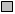 b. Documentación del Socio Localb. Documentación del Socio Localb. Documentación del Socio Local-Acreditación de su constitución legal y copia documento identidad de la persona representante legal.-Documento en el que el socio local se comprometa a facilitar a los/as jóvenes voluntarios alojamiento y manutención, y garantice la realización de las actividades en las debidas condiciones de seguridad e higiene en función de la naturaleza y características de aquellas y del entorno, firmado por el representante legal.-Estatutos de la entidad (si ya obrasen en esta administración, indicar en que expediente se presentaron)-Acreditación de su constitución legal y copia documento identidad de la persona representante legal.-Documento en el que el socio local se comprometa a facilitar a los/as jóvenes voluntarios alojamiento y manutención, y garantice la realización de las actividades en las debidas condiciones de seguridad e higiene en función de la naturaleza y características de aquellas y del entorno, firmado por el representante legal.-Estatutos de la entidad (si ya obrasen en esta administración, indicar en que expediente se presentaron)-Acreditación de su constitución legal y copia documento identidad de la persona representante legal.-Documento en el que el socio local se comprometa a facilitar a los/as jóvenes voluntarios alojamiento y manutención, y garantice la realización de las actividades en las debidas condiciones de seguridad e higiene en función de la naturaleza y características de aquellas y del entorno, firmado por el representante legal.-Estatutos de la entidad (si ya obrasen en esta administración, indicar en que expediente se presentaron)-Acreditación de su constitución legal y copia documento identidad de la persona representante legal.-Documento en el que el socio local se comprometa a facilitar a los/as jóvenes voluntarios alojamiento y manutención, y garantice la realización de las actividades en las debidas condiciones de seguridad e higiene en función de la naturaleza y características de aquellas y del entorno, firmado por el representante legal.-Estatutos de la entidad (si ya obrasen en esta administración, indicar en que expediente se presentaron)-Acreditación de su constitución legal y copia documento identidad de la persona representante legal.-Documento en el que el socio local se comprometa a facilitar a los/as jóvenes voluntarios alojamiento y manutención, y garantice la realización de las actividades en las debidas condiciones de seguridad e higiene en función de la naturaleza y características de aquellas y del entorno, firmado por el representante legal.-Estatutos de la entidad (si ya obrasen en esta administración, indicar en que expediente se presentaron)-Acreditación de su constitución legal y copia documento identidad de la persona representante legal.-Documento en el que el socio local se comprometa a facilitar a los/as jóvenes voluntarios alojamiento y manutención, y garantice la realización de las actividades en las debidas condiciones de seguridad e higiene en función de la naturaleza y características de aquellas y del entorno, firmado por el representante legal.-Estatutos de la entidad (si ya obrasen en esta administración, indicar en que expediente se presentaron)-Acreditación de su constitución legal y copia documento identidad de la persona representante legal.-Documento en el que el socio local se comprometa a facilitar a los/as jóvenes voluntarios alojamiento y manutención, y garantice la realización de las actividades en las debidas condiciones de seguridad e higiene en función de la naturaleza y características de aquellas y del entorno, firmado por el representante legal.-Estatutos de la entidad (si ya obrasen en esta administración, indicar en que expediente se presentaron)-Acreditación de su constitución legal y copia documento identidad de la persona representante legal.-Documento en el que el socio local se comprometa a facilitar a los/as jóvenes voluntarios alojamiento y manutención, y garantice la realización de las actividades en las debidas condiciones de seguridad e higiene en función de la naturaleza y características de aquellas y del entorno, firmado por el representante legal.-Estatutos de la entidad (si ya obrasen en esta administración, indicar en que expediente se presentaron)-Acreditación de su constitución legal y copia documento identidad de la persona representante legal.-Documento en el que el socio local se comprometa a facilitar a los/as jóvenes voluntarios alojamiento y manutención, y garantice la realización de las actividades en las debidas condiciones de seguridad e higiene en función de la naturaleza y características de aquellas y del entorno, firmado por el representante legal.-Estatutos de la entidad (si ya obrasen en esta administración, indicar en que expediente se presentaron)-Acreditación de su constitución legal y copia documento identidad de la persona representante legal.-Documento en el que el socio local se comprometa a facilitar a los/as jóvenes voluntarios alojamiento y manutención, y garantice la realización de las actividades en las debidas condiciones de seguridad e higiene en función de la naturaleza y características de aquellas y del entorno, firmado por el representante legal.-Estatutos de la entidad (si ya obrasen en esta administración, indicar en que expediente se presentaron)-Acreditación de su constitución legal y copia documento identidad de la persona representante legal.-Documento en el que el socio local se comprometa a facilitar a los/as jóvenes voluntarios alojamiento y manutención, y garantice la realización de las actividades en las debidas condiciones de seguridad e higiene en función de la naturaleza y características de aquellas y del entorno, firmado por el representante legal.-Estatutos de la entidad (si ya obrasen en esta administración, indicar en que expediente se presentaron)-Acreditación de su constitución legal y copia documento identidad de la persona representante legal.-Documento en el que el socio local se comprometa a facilitar a los/as jóvenes voluntarios alojamiento y manutención, y garantice la realización de las actividades en las debidas condiciones de seguridad e higiene en función de la naturaleza y características de aquellas y del entorno, firmado por el representante legal.-Estatutos de la entidad (si ya obrasen en esta administración, indicar en que expediente se presentaron)-Acreditación de su constitución legal y copia documento identidad de la persona representante legal.-Documento en el que el socio local se comprometa a facilitar a los/as jóvenes voluntarios alojamiento y manutención, y garantice la realización de las actividades en las debidas condiciones de seguridad e higiene en función de la naturaleza y características de aquellas y del entorno, firmado por el representante legal.-Estatutos de la entidad (si ya obrasen en esta administración, indicar en que expediente se presentaron)c. Documentación del Proyectoc. Documentación del Proyectoc. Documentación del Proyectoa) Memoria en formulario oficial         .-Soporte informático y papel  (memoria técnica)         .-Soporte informático (presupuesto) b) Cuentas anuales aprobadas (entidad solicitante) de los últimos 3 añosa) Memoria en formulario oficial         .-Soporte informático y papel  (memoria técnica)         .-Soporte informático (presupuesto) b) Cuentas anuales aprobadas (entidad solicitante) de los últimos 3 añosa) Memoria en formulario oficial         .-Soporte informático y papel  (memoria técnica)         .-Soporte informático (presupuesto) b) Cuentas anuales aprobadas (entidad solicitante) de los últimos 3 añosa) Memoria en formulario oficial         .-Soporte informático y papel  (memoria técnica)         .-Soporte informático (presupuesto) b) Cuentas anuales aprobadas (entidad solicitante) de los últimos 3 añosa) Memoria en formulario oficial         .-Soporte informático y papel  (memoria técnica)         .-Soporte informático (presupuesto) b) Cuentas anuales aprobadas (entidad solicitante) de los últimos 3 añosa) Memoria en formulario oficial         .-Soporte informático y papel  (memoria técnica)         .-Soporte informático (presupuesto) b) Cuentas anuales aprobadas (entidad solicitante) de los últimos 3 añosa) Memoria en formulario oficial         .-Soporte informático y papel  (memoria técnica)         .-Soporte informático (presupuesto) b) Cuentas anuales aprobadas (entidad solicitante) de los últimos 3 añosa) Memoria en formulario oficial         .-Soporte informático y papel  (memoria técnica)         .-Soporte informático (presupuesto) b) Cuentas anuales aprobadas (entidad solicitante) de los últimos 3 añosa) Memoria en formulario oficial         .-Soporte informático y papel  (memoria técnica)         .-Soporte informático (presupuesto) b) Cuentas anuales aprobadas (entidad solicitante) de los últimos 3 añosa) Memoria en formulario oficial         .-Soporte informático y papel  (memoria técnica)         .-Soporte informático (presupuesto) b) Cuentas anuales aprobadas (entidad solicitante) de los últimos 3 añosa) Memoria en formulario oficial         .-Soporte informático y papel  (memoria técnica)         .-Soporte informático (presupuesto) b) Cuentas anuales aprobadas (entidad solicitante) de los últimos 3 añosa) Memoria en formulario oficial         .-Soporte informático y papel  (memoria técnica)         .-Soporte informático (presupuesto) b) Cuentas anuales aprobadas (entidad solicitante) de los últimos 3 añosa) Memoria en formulario oficial         .-Soporte informático y papel  (memoria técnica)         .-Soporte informático (presupuesto) b) Cuentas anuales aprobadas (entidad solicitante) de los últimos 3 añosAnexosAnexosAnexos-Cualquier otra documentación tanto de , Socio Local o Proyecto que se estime necesaria para la correcta comprensión y valoración del Proyecto. (Especificar): (Relación de anexos).-Cualquier otra documentación tanto de , Socio Local o Proyecto que se estime necesaria para la correcta comprensión y valoración del Proyecto. (Especificar): (Relación de anexos).-Cualquier otra documentación tanto de , Socio Local o Proyecto que se estime necesaria para la correcta comprensión y valoración del Proyecto. (Especificar): (Relación de anexos).-Cualquier otra documentación tanto de , Socio Local o Proyecto que se estime necesaria para la correcta comprensión y valoración del Proyecto. (Especificar): (Relación de anexos).-Cualquier otra documentación tanto de , Socio Local o Proyecto que se estime necesaria para la correcta comprensión y valoración del Proyecto. (Especificar): (Relación de anexos).-Cualquier otra documentación tanto de , Socio Local o Proyecto que se estime necesaria para la correcta comprensión y valoración del Proyecto. (Especificar): (Relación de anexos).-Cualquier otra documentación tanto de , Socio Local o Proyecto que se estime necesaria para la correcta comprensión y valoración del Proyecto. (Especificar): (Relación de anexos).-Cualquier otra documentación tanto de , Socio Local o Proyecto que se estime necesaria para la correcta comprensión y valoración del Proyecto. (Especificar): (Relación de anexos).-Cualquier otra documentación tanto de , Socio Local o Proyecto que se estime necesaria para la correcta comprensión y valoración del Proyecto. (Especificar): (Relación de anexos).-Cualquier otra documentación tanto de , Socio Local o Proyecto que se estime necesaria para la correcta comprensión y valoración del Proyecto. (Especificar): (Relación de anexos).-Cualquier otra documentación tanto de , Socio Local o Proyecto que se estime necesaria para la correcta comprensión y valoración del Proyecto. (Especificar): (Relación de anexos).-Cualquier otra documentación tanto de , Socio Local o Proyecto que se estime necesaria para la correcta comprensión y valoración del Proyecto. (Especificar): (Relación de anexos).-Cualquier otra documentación tanto de , Socio Local o Proyecto que se estime necesaria para la correcta comprensión y valoración del Proyecto. (Especificar): (Relación de anexos).II. ENTIDAD SOLICITANTE II. ENTIDAD SOLICITANTE II. ENTIDAD SOLICITANTE II. ENTIDAD SOLICITANTE II. ENTIDAD SOLICITANTE II. ENTIDAD SOLICITANTE II. ENTIDAD SOLICITANTE II. ENTIDAD SOLICITANTE II. ENTIDAD SOLICITANTE II. ENTIDAD SOLICITANTE II. ENTIDAD SOLICITANTE II. ENTIDAD SOLICITANTE II. ENTIDAD SOLICITANTE II. ENTIDAD SOLICITANTE II. ENTIDAD SOLICITANTE II. ENTIDAD SOLICITANTE II. ENTIDAD SOLICITANTE 